6+МБУК ВР «МЦБ» им. М. В. НаумоваДобровольский отдел«Не считай ворон – собирай закон»мозговой штурм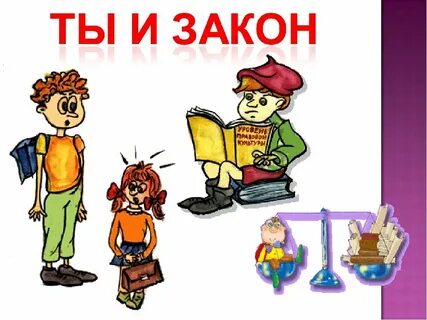 Подготовила:главный библиотекарьДобровольского отделаПенькова Е.Н.п. Солнечный2024г.Цели:в игровой форме познакомить учащихся с конвенцией о правах ребенка;помочь детям осознать свои права и обязанности в обществе;сформировать знания о своих правах и умение их отстаивать;воспитать правовое самосознание;развивать познавательную, творческую, коммуникативную активность детей.Ведущий: В конвенции о правах ребенка записано, что «главное право каждого человека – право на жизнь». Маленький человек – ребенок – тоже имеет право жить. Но так думали не всегда. Было в древности такое государство – Спарта, которое славилось своими непобедимыми воинами: сильными, здоровыми, выносливыми. И в этом государстве каждого новорожденного мальчика осматривали и решали: если крепкий, здоровый – пусть живет. А если родился слабым, больным – бросить его со скалы. Как вы думаете, правильно, справедливо поступали жители Спарты? Объясните свою точку зрения. (Ответы учащихся.)Слабый человек, если будет хорошо питаться и заниматься спортом, может стать очень сильным. Больных необходимо лечить, слабым – помогать. Например, знаменитый русский полководец А.В. Суворов (демонстрируется портрет) родился слабым, больным ребенком. Но у него была сильная воля: он занимался физкультурой, закалялся и победил свои хвори. Из него вырос умный человек, талантливый военачальник. В военных походах он переносил все тяготы наравне с солдатами. Под руководством А.В. Суворова русская армия не проиграла ни одного сражения.А сейчас, ребята, давайте вместе вспомним произведения, в которых нарушались права литературных героев.Литературно-правовая викторина.1. В какой сказке женщина неопределенного возраста замышляет похищение ребёнка и использует для этого птиц? (Баба Яга сказка «Гуси-лебеди»)2. В какой сказке девочку заставляли работать от зари до зари и запрещали участвовать в играх и забавах сестер? («Золушка» Ш. Перро)3. Какие права Малыша нарушала Фрекен Бок из повести А. Линдгрен «Малыш и Карлсон»? (Унизила Малыша, заперла его в комнате, дала пощечину, лишила плюшек).4. В какой сказке нарушено право на личную неприкосновенность, жизнь и свободу? («Красная шапочка», «Дюймовочка», «Серая шейка», «Сказка о мертвой царевне», «Сказка о рыбаке и рыбки»).5. Какие литературные герои могли бы пожаловаться, что нарушено их право на неприкосновенность жилища? («Три поросенка», «Ледяная избушка»)6. Героини, каких сказок воспользовались правом свободного передвижения и выборе местожительства? («Лягушка-путешественница», старуха из «Сказки о рыбаке и рыбке»).7. В какой сказке героиня воспользовалась правом искать и находить в других странах убежище и защиту от преследований? («Дюймовочка»).8. В какой сказке нарушается право человека владеть своим имуществом? («Золотой ключик, или Приключения Буратино»).9. Какой литературный герой постоянно пользовался правом на свободу мыслей, слова, а также на беспрепятственные выражения своих мнений и убеждений? (Барон Мюнхаузен, Капитан Врунгель, «Кот в сапогах»).10. Какие литературные герои воспользовались правом на свободу мирных собраний? (Бременские музыканты, Семь гномов, «Квартет» Крылов).11. В какой сказке подтверждается право работающего на справедливое вознаграждение? («Сказка о попе и его работнике Балде», «Мороз Иванович»,  «Госпожа Метелица»).12. У какой известной сказочной героини нарушено право на отдых и досуг, разумное ограничение рабочего дня? («Золушка»).13. Какие сказочные герои реализуют право пользоваться научно-техническими достижениями? (Барон Мюнхаузен, Алиса из будущего, Дама из стихотворения «Багаж»).14. Кто был подвергнут произвольному аресту и заточению на многие годы? (Джин, раб волшебной лампы).15. Кто содержался в подневольном состоянии? Кого хотели использовать для топки камина? (Буратино).В наше время о сохранении жизни ребенка заботится государство, родители, воспитатели, врачи и многие другие люди. Никто и никогда не имеет права лишить ребенка жизни. Право на жизнь записано в международной Конвенции о защите прав ребенка и законах России, и все обязаны соблюдать это право. Давайте с вами попытаемся в рисунках изобразить право на жизнь? Что вы представляете, когда слышите слово «жизнь». (Ответы детей).Правовые игровые ситуации.О правах ребенка полезно знать каждому из вас, чтобы уметь защитить себя и других. В Конвенции есть две группы статей. Одна группа посвящена правам всех детей без исключения. Вторая описывает права детей, попавших по той или иной причине в особое положение.Главная цель Конвенции – обеспечить реализацию всех прав ребенка, в какой бы ситуации они оказался. (Обучающиеся зачитывают некоторые статьи из «Конвенции о правах ребенка») (Приложение №1). В Конвенции о правах ребенка записано, что никто не имеет право похищать их, никто не должен заставлять детей выполнять непосильную работу. Ребята, подумайте и скажите, что вы станете делать, если кто-либо будет вас мучить и заставлять выполнять непосильную работу? (Ответы детей).Самое верное средство, если такое происходит у вас дома, рассказать все взрослому, которому вы доверяете, попросить помощи.Но бывает и так, что слова «Я имею на это право!», «Почему вы нарушаете мои права?», к сожалению, часто произносятся невпопад, в ситуациях, когда человек явно не прав. Очень часто заявление о своих правах служит оправданием пассивности, стремление получать, ничего не отдавая взамен. Сейчас мы разыграем ситуации, когда ребенок заявляет о своих правах не к месту. Давайте подискутируем на затронутую тему.Ситуация №1 (Приложение №1). О чем нужно знать маме, чтобы грамотно ответить на вопрос, поставленный ее непослушным сыном? (Ст. 15 Конвенции, утверждающая право ребенка на свободу ассоциаций и мирных собраний, имеет и пункт второй, предусматривающий определенные ограничения. В данном случае поведение сына ущемляет права и свободы других лиц, проживающих в этой квартире и доме, и является нарушением общественного порядка).Ситуация №2 (Приложение №1) Здесь закон на стороне Марии Ивановны. Чего нельзя допускать, заявляя о своих правах? (Чтобы пострадала репутация других людей. Ст. 13).Ситуация №3 (Приложение №1) Прав ли мальчик в подобной ситуации? (Самообслуживание не может быть препятствием в получении образования (В Ст. 32 речь идет не о домашнем посильном труде, а об экономической эксплуатации, приеме на работу и условиях труда детей).Конвенция прав ребенка завершается пожеланием, чтобы люди вырастали, сознавая, что их «…энергия и способности должны посвящаться служению на пользу других людей».О правах ребенка надо знать каждому из вас, надо уметь защищать себя, самому не нарушать права других. Вам надо заполнить карточки «Ваши права», для того, чтобы проверить, как вы усвоили новый материал. (Приложение №3).Давайте подведем итоги и сделаем выводы. Ребята, вам понравилась форма проведения урока? Какие задания были более интересные? (Ответы детей). Приложение №1. Изложение некоторых статей Конвенции о правах ребенка.1.Дети имеют право на имя. Когда ребенок рождается, его должны зарегистрировать: он получает имя и гражданство.2. Ребёнок не должен быть вынужден стыдиться своего происхождения, своей национальности, религии, бедности, физического облика, здоровья и так далее.3. Родители обязаны заботиться о своих детях: не только кормить, одевать, обувать, но и заботиться о здоровье и душевном равновесии.4. Правительства обязаны заботиться о здоровье детей. Каждый ребёнок имеет право на медицинскую помощь, лечение. Для предотвращения болезней правительства должны заботиться о чистоте продуктов питания и воды, а также об экологическом воспитании.5. Дети имеют право свободно выражать своё мнение. Нельзя наказывать ребёнка за мысли или высказывания. Общее правило: говори, что думаешь, если это не оскорбляет и не унижает другого человека, а также не толкает людей на дурные поступки.6. Каждый ребенок имеет право придерживаться своей религии.7. Дети имеют право на информацию, на то, чтобы были детские теле - и радиопередачи, газеты, журналы и книги. Они должны содержать необходимую для них информацию, и должны излагаться в доступной форме.8. Дети могут собираться вместе, и никто не должен им в этом мешать, если их собрания не мешают окружающим. Дети имеют право создавать свои объединения, клубы.9. Дети имеют право заниматься тем, что им больше нравится, выбирать занятия по душе.10. Никто не имеет право оскорблять и унижать ребёнка – действием или словом. Государство должно заботиться о том, чтобы каждый ребёнок мог найти себе защиту от притесняющего его взрослого.11. Ни один взрослый не имеет право читать личные дневники и письма детей, а также вмешиваться в область его личной жизни, если он этого не желает сам.12. Дети имеют право на бесплатное начальное образование; имеют право на то, чтобы учебники, необходимые для приобретения общего образования, были доступны каждому. Жизнь в школе должна быть устроена так, чтобы не унижалось достоинство ребенка.Приложение №2.Ситуация №1Мать: Сколько раз тебе говорить – после 11 часов вечера ты должен отправить своих гостей по домам! Ваша ужасная музыка действует всем на нервы.Сын: Но мама! Ты же все равно в одиннадцать ещё не спишь. Кроме того, имею я право на свободу ассоциаций и свободу мирных собраний?Ситуация №2.Ученик: Мария Ивановна! Я к вам на историю больше ходить не буду. Зачем она мне, если я шофёром буду? Да и сами вы историю не знаете, путаетесь часто, уроки неинтересные. Пусть нам другого учителя истории найдут, поумнее.Ученик: Смею, Мария Ивановна! У меня есть право свободно формулировать взгляды по всем вопросам, меня касающимся.Учитель: Как ты смеешь, Иванов, так со мной разговаривать?Ситуация №3.Мама: Сынок, я ухожу, приберись, помой после себя посуду, сходи в магазин.Мама: Да решишь ты свои задачки. Нельзя же оставлять в доме бардак!Сын: Мама, у меня завтра контрольная. Конвенцией по правам ребенка я защищен от выполнения любой работы, которая служит препятствием в получении образования.Приложение №3.ВАШИ ПРАВАВАШИ ПРАВАИсточники:1. https://nsportal.ru/shkola/vneklassnaya-rabota/library/2019/05/13/vneklassnoe-meropriyatie-k-yubileyu-vyhoda-knigi-p-p2. https://ds04.infourok.ru/uploads/ex/0193/0001af42-6342901c/img15.jpg3. http://900igr.net/up/datas/65016/015.jpg4. https://banknotes.finance.ua/5. https://nsportal.ru/shkola/vneklassnaya-rabota/library/2022/01/28/vneklassnoe-meropriyatie-proishozhdenie-deneg 6. http://dembi.ru/istoriya-prazdnika/den-zemli-istoriya-i-sovremennost7. http://www.calend.ru/holidays/0/0/538/8. http://agniyogaineverydaylife.bestforums.org/viewtopic.php?f=73&t=4709. http://www.pandia.ru/text/77/151/6405.php10. https://pandarina.com/viktorina/chess11. https://nsportal.ru/shkola/stsenarii-prazdnikov/library/2018/03/01/stsenariy-prazdnika-mezhdunarodnyy-den-shahmat12.Хохлова Г.А. Наши права: урок-игра / Г.А. Хохлова // Читаем, учимся, играем. - 2004. - №7. - С.7113.Сивачёва Г.А. Для чего нужны законы: конвенция о правах ребёнка / Г.А. Сивачёва // Книжки, нотки и игрушки. - 2009. - №9. - С.45.14. Галактионова А.Ф. Есть права и у детей: игра / А. Ф. Галактионова // Читаем, учимся, играем. - 2012. - №8. - С.32.15. Макаренко Ю.  Игра-путешествие «Права детей» / Ю. Макаренко // Воспитание школьников. - 2004. - №3. - С.71.16. Мельникова А. Подростки: права и обязанности. Сценарий / А. Мельникова // Литература. - 2013. - №3. - С.56   